Отчёто деятельности депутата Городской Думымуниципального образования «Городской округ город Астрахань» VП созыва по избирательному округу №20Гурама Важаевича Шишниашвили за 2022 годЛичные приемы и встречи с гражданами – в 2022 году проводил приемы граждан онлайн и оффлайн форматов по адресу: ул. Звездная, д.3, корп.2; в здании Городской Думы «Городской округ город Астрахань», в дворовых территориях округа.В ходе работы с обращениями граждан направляются письма в профильные структурные подразделения администрации муниципального образования «Городской округ город Астрахань», администрацию Советского района г.Астрахани, муниципальные предприятия города, осуществляется взаимодействие с городскими коммунальными службами.Работа на округе и благоустройство территории:В ходе личных встреч с гражданами обобщается информация о преобразованиях, необходимых на округе. За 2022 год выполнено:- благоустройство территории по адресу  ул.Звездная, д.23-25;- ремонт спортивной площадки по адресу ул.Рождественского,д.11;-ремонт детской площадки по адресу ул.Звездная, д.13;- устройство тротуара по ул.Звездная,д.3, корп.1;Ремонт тротуара по адресу ул.Космонавтов ,д.4, корп.2.Оказываю поддержку:- детям из многодетных семей, семей мобилизованных граждан, детям с ограниченными физическими возможностями, проживающим в моем избирательном округе, организую детский досуг.Совместно с администрацией Советского района города Астрахани оказывал содействие в проведении мероприятий, посвященных празднованию 9 Мая и поздравлению ветеранов с Днем Победы.  Принимал участие в сборе гуманитарной помощи и финансовых средств для мобилизованных астраханцев, принимающих участие в СВО. Участие в работе Городской Думы МО «Городской округ город Астрахань».За 2022 год принял участие в 12 заседаниях Городской Думы, в том числе и в её выездных заседаниях;Также принимал участие:-  в заседаниях комитета по бюджету и налогам Городской Думы (20);- в заседаниях комитета экономическому развитию города Городской Думы(2);-в заседании комитета по регламенту и депутатской этике (1).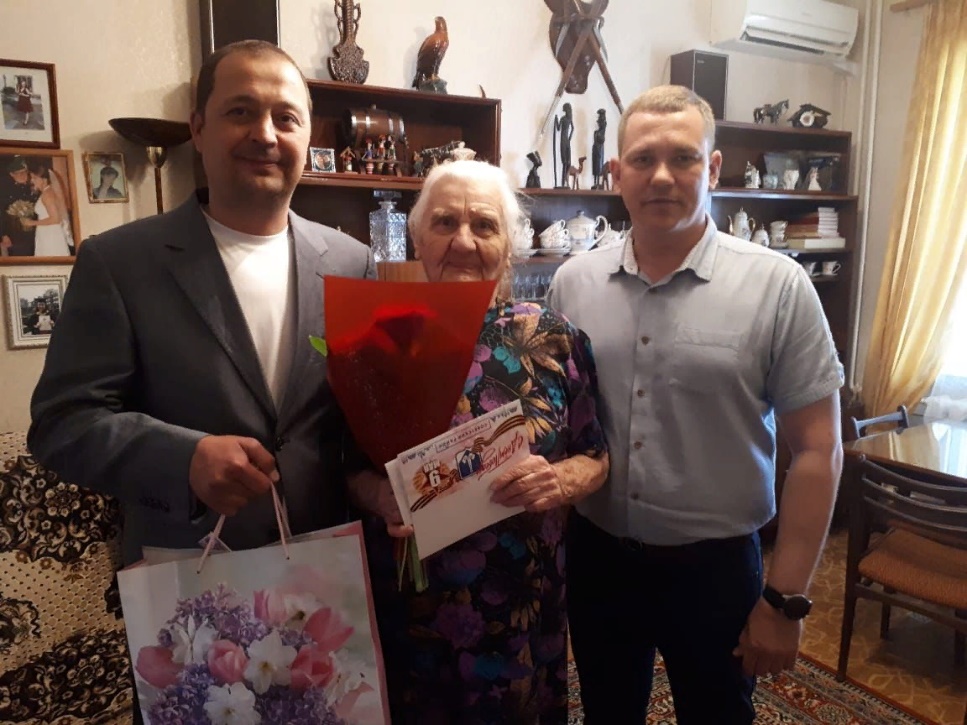 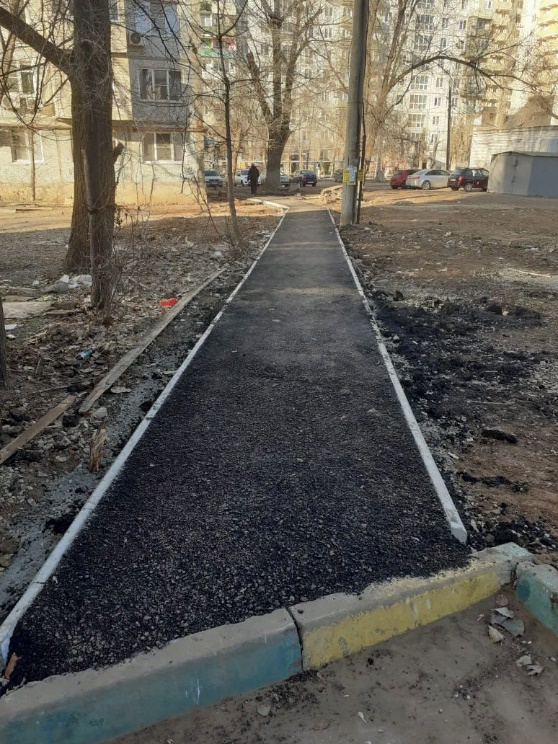 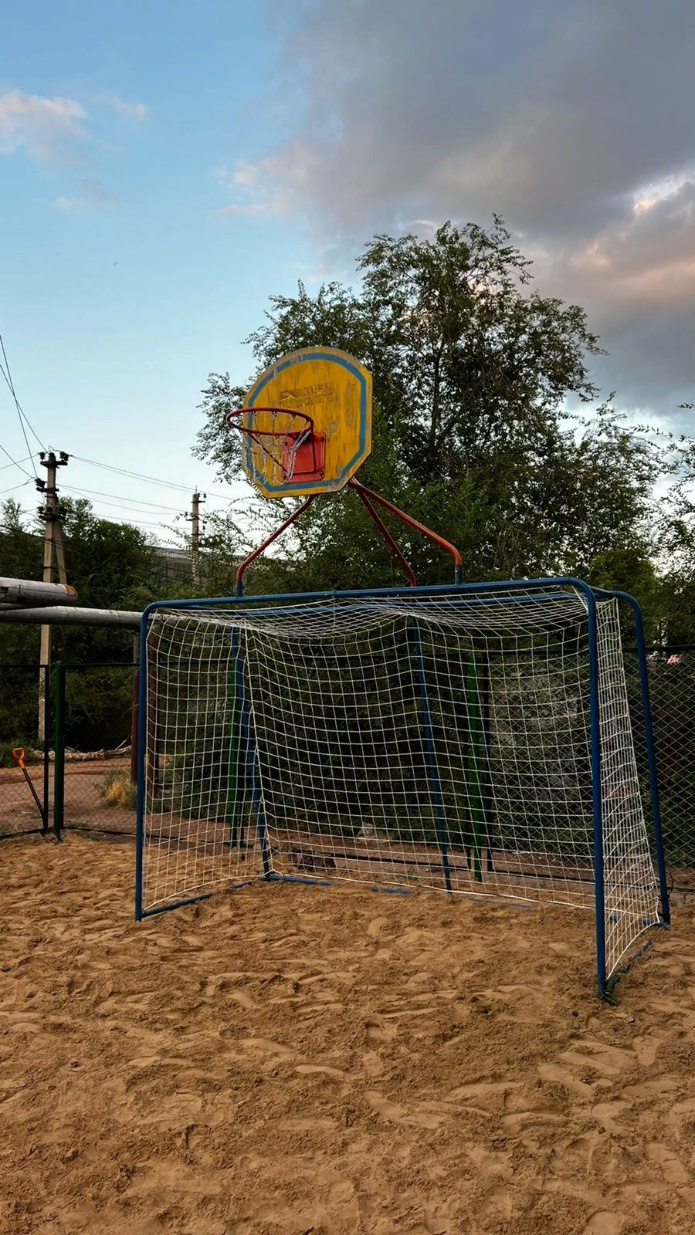 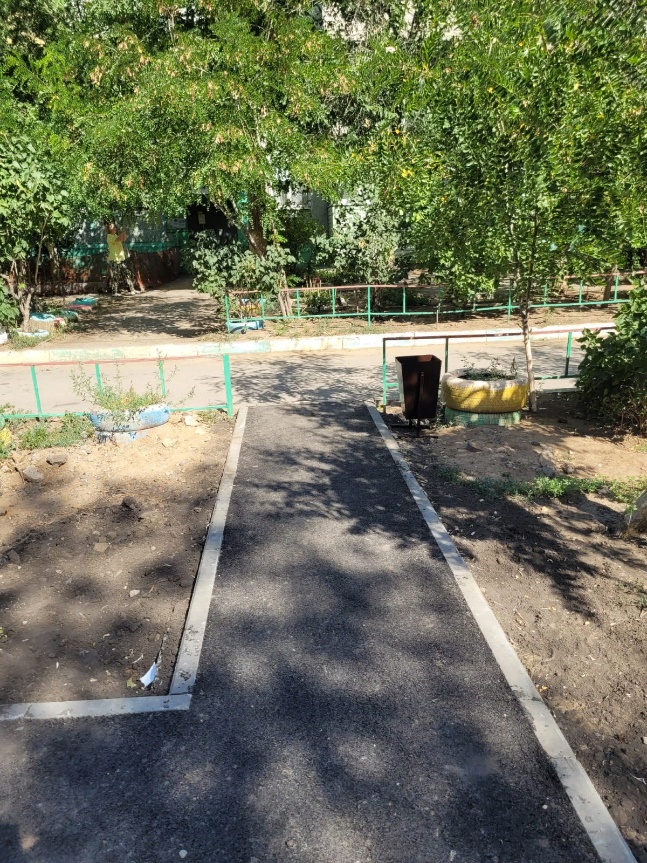 